.No Tags  or Restarts:  -  Start Count in at start of very heavy beat (22secs) - count 8 is app 24 secs.Sect:1 -          Walk  Forward & Back  -  with Kick and Touch.Sect:2 -          Side Together Side - Right and Left – with Touches.Sect:3 -          Walk Back & Forward - with Touches.Sect:4 -        Side Touches x 4.Absolute Beginner Dance teaching :-(1). Walks Forward and Back, with Kick and Touches.(2). Side Together Side with Touches & Side Touches.To Turn dance Into a 4 wall dance :-Sect 4:  steps 7 - 8     Step Left ¼ turn - Touch Right next to Left.Happy Dancing !!!!!!Bakerstreet by Undercover - will fit ok but is 40+ seconds longer, and has a different second Count in.Baker Street EZ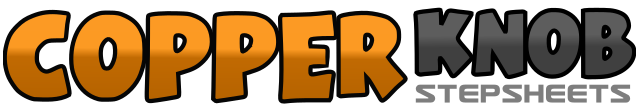 .......Count:32Wall:1Level:Absolute Beginner.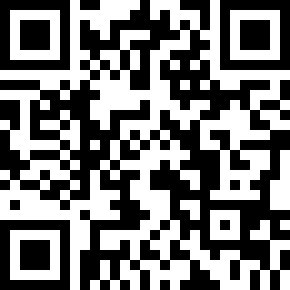 Choreographer:Ron Bloye (UK) - October 2018Ron Bloye (UK) - October 2018Ron Bloye (UK) - October 2018Ron Bloye (UK) - October 2018Ron Bloye (UK) - October 2018.Music:Baker Street (Edit) - Gerry Rafferty : (Album: Best Of Gerry Rafferty - iTunes)Baker Street (Edit) - Gerry Rafferty : (Album: Best Of Gerry Rafferty - iTunes)Baker Street (Edit) - Gerry Rafferty : (Album: Best Of Gerry Rafferty - iTunes)Baker Street (Edit) - Gerry Rafferty : (Album: Best Of Gerry Rafferty - iTunes)Baker Street (Edit) - Gerry Rafferty : (Album: Best Of Gerry Rafferty - iTunes)........1 - 2Walk Forward Right - Walk Forward Left.3 - 4Walk Forward Right - Kick Left Forward.5 - 6Walk Back Left - Walk Back Right.7 - 8Walk Back Left - Touch Right beside Left.1 - 2Step Right to Right Side - Step Left next to Right.3 - 4Step Right to Right - Touch Left next to Right.5 - 6Step Left to Left Side - Step Right next to Left.7&8Step Left to Left Side - Touch Right next to Left.1 - 2Walk Back Right - Walk Back Left.3 - 4Walk Back Right - Touch Left beside Right.5 - 6Walk Forward Left - Walk Forward Right.7 - 8Walk Forward Left - Touch Right beside Left1 - 2Step Right to Right - Touch Left beside Right.3 - 4Step Left to Left - Touch Right next to Left.5 - 6Step Right to Right Side - Touch Left next to Right.7 - 8Step Left to Left - Touch Right beside Left.